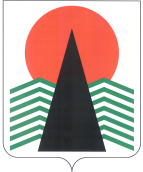 Муниципальное образованиеСельское поселение СентябрьскийНефтеюганский районХанты-Мансийский автономный округ – ЮграАДМИНИСТРАЦИЯ СЕЛЬСКОГО ПОСЕЛЕНИЯ СЕНТЯБРЬСКИЙПОСТАНОВЛЕНИЕп. СентябрьскийО внесении изменений в постановление администрации сельского поселения Сентябрьский от 15.12.2017 №211-па «Об утверждении Административного регламента предоставления муниципальной услуги «Передача в аренду, безвозмездное пользование имущества, находящегося в собственности муниципального образования, за исключением земельных участков и жилых помещений»В соответствии с Федеральным законом от 27 июля 2010 года №210-ФЗ «Об организации предоставления государственных и муниципальных услуг», руководствуясь Уставом муниципального образования сельское поселение Сентябрьский, постановлением администрации от 29.12.2011 №81-па «О порядке разработки и утверждения административных регламентов исполнения муниципальных функций и предоставления муниципальных услуг»»,  п о с т а н о в л я е т:1.	Внести изменения в постановление администрации с.п. Сентябрьский от 15.12.2017 №211-па «Об утверждении Административного регламента предоставления муниципальной услуги «Передача в аренду, безвозмездное пользование имущества, находящегося в собственности муниципального образования, за исключением земельных участков и жилых помещений», изложив приложение к постановлению в редакции согласно приложению, к настоящему постановлению.2.	Опубликовать (обнародовать) настоящее постановление в бюллетене «Сентябрьский вестник».3. Настоящее постановление вступает в силу после официального опубликования (обнародования). 4. Контроль за исполнением постановления оставляю за собой. Глава  поселения				                                        А.В. СветлакловАдминистративный регламент предоставления муниципальной услуги «Предоставление в аренду, безвозмездное пользование имущества,                             находящегося в собственности муниципального образования, за исключением земельных участков и жилых помещений»I. Общие положенияПредмет регулирования административного регламентаАдминистративный регламент предоставления муниципальной услуги по предоставлению в аренду, безвозмездное пользование имущества, находящегося в собственности муниципального образования, за исключением земельных участков и жилых помещений, за исключением земельных участков и жилых помещений (далее соответственно – Административный регламент, муниципальная услуга) устанавливает сроки и последовательность административных процедур и административных действий Администрации сельского поселения Сентябрьский (далее – уполномоченный орган), а также порядок его взаимодействия с заявителями, органами власти и организациями, участвующими в предоставлении муниципальной услуги.Административный регламент регулирует предоставление муниципальной услуги по передаче имущества, составляющего казну муниципального образования сельское поселение Сентябрьский (далее также - имущество) в аренду, безвозмездное пользование, без проведения торгов, в том числе путем предоставления муниципальной преференции, в случаях, предусмотренных законодательством Российской Федерации, за исключением:- жилых помещений;- земельных участков, кроме случаев одновременной передачи (по одному договору) в аренду земельного участка и расположенных на нем зданий, строений и их частей, находящихся в собственности муниципального образования сельское поселение Сентябрьский.Имущество передается в безвозмездное пользование исключительно для целей:- не связанных с извлечением прибыли, в том числе для выполнения муниципального задания;- реализации полномочий органов местного самоуправления, осуществляемых муниципальными учреждениями;- решения социальных задач;- обеспечения религиозных организаций культовыми зданиями и сооружениями и иным имуществом религиозного назначения;- обеспечения деятельности социально ориентированных некоммерческих организаций в случаях, предусмотренных федеральным законодательством.Круг заявителейЗаявителями муниципальной услуги могут быть юридические и физические лица (далее – заявитель): 1)  общественные объединения и религиозные организации;2)иные юридические или физические лица, в том числе индивидуальные предприниматели, предусмотренные федеральным законодательством, обратившиеся в уполномоченный орган с заявлением о предоставлении в аренду, безвозмездное пользование, имущества находящегося в собственности муниципального образования, за исключением земельных участков и жилых помещений (далее – заявление, заявление о предоставлении муниципальной услуги).При предоставлении муниципальной услуги от имени заявителей вправе обратиться их законные представители, действующие в силу закона, или их представители на основании доверенности.Требования к порядку информирования о правилах предоставления муниципальной услуги3. Информация о месте нахождения, справочных телефонах, графике работы, адресах электронной почты уполномоченного органа и его структурных подразделений, участвующих в предоставлении муниципальной услуги:Муниципальная услуга предоставляется Администрацией сельского поселения Сентябрьский;место нахождения уполномоченного органа:  Тюменская область, Ханты-Мансийский автономный округ - Югра, п. Сентябрьский, дом 10;приемная: тел. (3463)708045, факс 708045;адрес электронной почты: sentybrskyadm@mail.ru;адрес официального сайта http://sentyabrskiy.ru/;график работы: рабочие дни:понедельник-четверг: с 08:30 по 17:30 перерыв на обед с 13:00 по 14:00пятница: с 08:30 по 12:30нерабочие дни: суббота, воскресенье.Структурным подразделением уполномоченного органа, осуществляющим предоставление муниципальной услуги, является сектор экономики и финансов.Место нахождения структурного подразделения: Тюменская область, Ханты-Мансийский автономный округ - Югра, п.Сентябрьский,  дом 10;телефон/факс (3463) 259-604;адрес электронной почты:  sentybrskyadm@mail.ru;прием заявителей с документами осуществляется в соответствии с графиком работы Администрации сельского поселения Сентябрьский.4. Способы получения информации о месте нахождения, справочных телефонах, графике работы муниципального учреждения «Многофункциональный центр предоставления государственных и муниципальных услуг» (далее – МФЦ):МФЦ находится по адресу: 628300, Ханты-Мансийский автономный округ-Югра, г.Нефтеюганск, ул. Сургутская, 3 помещение 2;телефон для справок: (3463) 276709;график работы:понедельник – пятница: 08.00 - 20.00 часов,суббота: 08.00 - 18.00 часов,воскресенье: нерабочий день;график приема заявителей с документами, необходимыми для предоставления муниципальной услуги: понедельник – четверг: 08.00 - 20.00 часов,пятница: 10.00 - 20.00 часов,суббота: 08.00 - 18.00 часов;адрес электронной почты: mfc@mfcnr86.ru;адрес официального сайта: www.mfc.admhmao.ruТерриториально обособленное структурное подразделение (далее - ТОСП)  гп. Пойковский  находится  по  адресу:  628331,  Ханты - Мансийский автономный округ - Югра, пгт. Пойковский, микрорайон 4, дом 5;телефон для справок: (3463) 211336;график работы:понедельник – пятница: 08.00 - 20.00 часов,суббота: 08.00 - 18.00 часов,воскресенье: нерабочий день;график приема заявителей с документами, необходимыми для предоставления муниципальной услуги: понедельник – четверг: 08.00 - 20.00 часов,пятница: 10.00 - 20.00 часов,суббота: 08.00 - 18.00 часов.ТОСП сп.Салым находится по адресу:628327, Ханты-Мансийский автономный округ-Югра, п.Салым, ул. 45 лет Победы, дом 21, помещение 1Б;телефон для справок: (3463) 276709;график работы:понедельник - четверг: 08.00 - 20.00 часов,пятница: 08.00 - 20.00 часов,суббота: 08.00 – 18.00 часов,воскресенье: нерабочий день;график приема заявителей с документами, необходимыми для предоставления муниципальной услуги: понедельник – четверг: 08.00 - 20.00 часов,пятница: 10.00 - 20.00 часов,суббота: 08.00 – 18.00 часов,воскресенье: нерабочий день.ТОСП  сп. Куть - Ях  находится  по  адресу:  628335,  Ханты  – Мансийский  автономный округ - Югра, п. Куть - Ях, ул. Молодёжная, дом 17;телефон для справок: (3463) 276709;график работы:понедельник: 10.00 - 16.00 часов.вторник: 10.00 - 16.00 часов.ТОСП сп. Сентябрьский находится  по  адресу: 628330,  Ханты - Мансийский автономный  округ - Югра,   п. Сентябрьский,  ул. КС-5  территория,  дом 66 «а», комната №9;телефон для справок: (3463) 276709;график работы:среда: 10.00 - 16.00 часов.четверг: 10.00 - 16.00 часов.ТОСП сп. Усть - Юган находится  по  адресу:  628325, Ханты - Мансийский автономный округ - Югра, п. Юганская Обь, ул. Криворожская, дом  6 «а»;телефон для справок: (3463) 276709;график работы:среда: 10.00 - 18.00 часов.ТОСП  сп. Каркатеевы  находится  по  адресу:  628323, Ханты - Мансийский автономный округ - Югра, п. Каркатеевы,  ул. Центральная, строение 17;телефон для справок: (3463) 276709;график работы:четверг: 09.00 - 18.00 часов.ТОСП   сп. Сингапай  находится  по  адресу:  628322,  Ханты  -  Мансийский автономный округ - Югра, с. Чеускино, ул. Центральная, дом 8;телефон для справок: (3463) 276709;график работы:понедельник: 09.00 - 16.00 часов,пятница: 09.00 - 18.00 часов.Для  подачи  документов  заявителям  необходимо  обратиться по месту нахождения МФЦ.Для подачи документов заявителям необходимо обратиться по месту нахождения МФЦ.5. Сведения, указанные в пунктах 3 – 4 настоящего Административного регламента размещаются на информационных стендах в местах предоставления муниципальной услуги и в информационно-телекоммуникационной сети Интернет:на официальном сайте уполномоченного органа: http://sentyabrskiy.ru/ (далее – официальный сайт);в федеральной государственной информационной системе «Единый портал государственных и муниципальных услуг (функций)» www.gosuslugi.ru (далее - Единый портал);в региональной информационной системе Ханты-Мансийского автономного округа – Югры «Портал государственных и муниципальных услуг (функций) Ханты-Мансийского автономного округа – Югры» 86.gosuslugi.ru (далее – региональный портал).Для получения информации по вопросам предоставления муниципальной услуги заявитель обращается лично, письменно, по телефону либо через Единый и региональный порталы.Информирование (консультирование) по вопросам предоставления муниципальной услуги осуществляется специалистами сектора экономики и финансов.Информация по вопросам предоставления муниципальной услуги размещается:на информационных стендах уполномоченного органа;на официальном сайте;на Едином и региональном порталах;в средствах массовой информации, в информационных материалах (брошюрах, буклетах и т.д.).7.	На стенде в местах предоставления муниципальной услуги и в информационно-телекоммуникационной сети Интернет размещается следующая информация:извлечения из законодательных и иных нормативных правовых актов Российской Федерации, Ханты-Мансийского автономного округа – Югры, муниципальных правовых актов, содержащих нормы, регулирующие деятельность по предоставлению муниципальной услуги;место нахождения, график работы, справочные телефоны, адреса электронной почты уполномоченного органа и его структурных подразделений, участвующих в предоставлении муниципальной услуги;сведения о способах получения информации о местах нахождения и графиках работы органов, участвующих в предоставлении муниципальной услуги, МФЦ;о процедуре получения информации заявителем по вопросам предоставления муниципальной услуги, сведений о ходе предоставления муниципальной услуги;бланки заявления о предоставлении муниципальной услуги и образцы их заполнения;исчерпывающий перечень документов, необходимых для предоставления муниципальной услуги;блок-схема предоставления муниципальной услуги;основания для отказа в предоставлении муниципальной услуги;текст настоящего Административного регламента с приложениями (извлечения – на информационном стенде; полная версия размещается в информационно-телекоммуникационной сети Интернет, полный текст Административного регламента можно получить у специалиста структурного подразделения уполномоченного органа).8. В случае устного обращения (лично или по телефону) заявителя (его представителя) специалист структурного подразделения уполномоченного органа,  осуществляет устное информирование (соответственно лично или по телефону). Устное информирование осуществляется не более 15 минут.Ответ на телефонный звонок начинается с информации о наименовании органа, в который обратился заявитель, фамилии, имени, отчестве и должности специалиста, принявшего телефонный звонок.При общении с заявителями (по телефону или лично) специалист уполномоченного органа должен корректно и внимательно относиться к гражданам, не унижая их чести и достоинства. Устное информирование о порядке предоставления муниципальной услуги должно проводиться с использованием официально-делового стиля речи.При невозможности специалиста, принявшего звонок, самостоятельно ответить на поставленный вопрос, телефонный звонок должен быть переадресован (переведен) на другое должностное лицо или же обратившемуся лицу должен быть сообщен телефонный номер, по которому можно получить необходимую информацию. Если для подготовки ответа требуется продолжительное время, специалист, осуществляющий устное информирование, может предложить заявителю направить в уполномоченный орган письменное обращение о предоставлении ему письменного ответа либо назначить другое удобное для заявителя время для устного информирования.При консультировании по письменным обращениям, ответ на обращение, в том числе о ходе предоставления муниципальной услуги, направляется заявителю на почтовый адрес, указанный в обращении, или адрес электронной почты в срок, не превышающий 30 календарных дней с момента регистрации обращения.9. Информирование заявителей о порядке предоставления муниципальной услуги в МФЦ, а также по иным вопросам, связанным с предоставлением муниципальной услуги, осуществляется МФЦ
в соответствии с заключенным соглашением и регламентом работы МФЦ.10. Информирование о порядке и ходе предоставления муниципальной услуги и консультирование по вопросам ее предоставления осуществляется бесплатно.11. Для получения информации по вопросам предоставления муниципальной  услуги, в том числе о ходе предоставления муниципальной услуги посредством Единого и регионального порталов, заявителям необходимо использовать адреса в информационно-телекоммуникационной сети Интернет, указанные в пункте 6 настоящего Административного регламента.12. В случае внесения изменений в порядок предоставления муниципальной услуги уполномоченный орган в срок, не превышающий 5 рабочих дней со дня вступления в силу таких изменений, обеспечивает размещение информации в информационно-телекоммуникационной сети Интернет и на информационных стендах, находящихся в месте предоставления муниципальной услуги.II. Стандарт предоставления муниципальной услугиНаименование муниципальной услуги13. Предоставление в аренду, безвозмездное пользование имущества, находящегося в собственности муниципального образования, за исключением земельных участков и жилых помещений.Наименование органа местного самоуправления, предоставляющего муниципальную услугу, его структурных подразделений, участвующих в предоставлении муниципальной услуги14. Органом, предоставляющим муниципальную услугу, является Администрация сельского поселения Сентябрьский.Непосредственное предоставление муниципальной услуги осуществляет структурное подразделение уполномоченного органа сектор экономики и финансов.За предоставлением муниципальной услуги заявитель может обратиться в МФЦ. При предоставлении муниципальной услуги уполномоченный орган осуществляет межведомственное информационное взаимодействие с территориальным органом ФНС России, Управлением Росреестра, филиалом ФГБУ «ФКП Росреестра» по Ханты-Мансийскому автономному округу – Югре, территориальным органом ФАС России.15. В соответствии с требованиями пункта 3 части 1 статьи 7 Федерального закона от 27 июля 2010 года № 210-ФЗ «Об организации предоставления государственных и муниципальных услуг» запрещается требовать от заявителя осуществления действий, в том числе согласований, необходимых для предоставления муниципальной услуги и связанных с обращением в иные государственные органы, органы местного самоуправления, организации, за исключением получения услуг и получения документов и информации, предоставляемых в результате предоставления таких услуг, включенных в перечень услуг, которые являются необходимыми и обязательными для предоставления муниципальных услуг.Результат предоставления муниципальной услуги16. Результатом предоставления муниципальной услуги являются:выдача (направление) заявителю подписанного уполномоченным органом договора аренды или безвозмездного пользования;выдача (направление) заявителю мотивированного решения уполномоченного органа об отказе в передаче имущества в аренду или безвозмездное пользование;предложение иных условий передачи имущества в аренду, безвозмездное пользование, отличных от указанных в заявлении (далее - решение о предложении иных условий).Мотивированное решение об отказе в передаче имущества в аренду или безвозмездное пользование, оформляется в форме уведомления на официальном бланке Администрации сельского поселения Сентябрьский за подписью Главы сельского поселения Сентябрьский либо лица, его замещающего, с указанием всех оснований отказа.Решение о предложении иных условий оформляется в форме уведомления на официальном бланке Администрации сельского поселения Сентябрьский за подписью Главы сельского поселения Сентябрьский либо лица, его замещающего.Срок предоставления муниципальной услуги17. Срок предоставления муниципальной услуги составляет не более 5 рабочих дней со дня регистрации заявления о предоставлении муниципальной услуги в уполномоченном органе, в случае обращения в территориальный орган ФАС России срок предоставления муниципальной услуги составляет не более 6 рабочих дней.В срок предоставления муниципальной услуги входят сроки формирования и направления межведомственных запросов, получения ответов на них, а также выдачи (направления) документов, являющихся результатом предоставления муниципальной услуги.В случае обращения заявителя за предоставлением муниципальной услуги в МФЦ срок предоставления муниципальной услуги исчисляется со дня передачи МФЦ документов, обязанность по предоставлению которых возложена на заявителя, в  уполномоченный орган.Срок выдачи документов, являющихся результатом предоставления муниципальной услуги, составляет не более 3 рабочих дней со дня оформления таких документов.Правовые основания для предоставления муниципальной услугиПредоставление муниципальной услуги осуществляется в соответствии с:Конституцией Российской Федерации («Российская газета», 25.12.1993, № 237);Федеральным законом от 6 октября 2003 года № 131-ФЗ «Об общих принципах организации местного самоуправления в Российской Федерации» («Собрание законодательства Российской Федерации», 06.10.2003, № 40, ст. 3822; «Парламентская газета», 08.10.2003, № 186; «Российская газета», 08.10.2003 № 202);Федеральным законом от 26 июля 2006 года № 135-ФЗ «О защите конкуренции» («Российская газета», 27.07.2006, № 162, «Собрание законодательства Российской Федерации», 31.07.2006, № 31 (1 ч.), ст. 3434;«Парламентская газета», 03.08.2006, № 126 - 127) (далее – Федеральный закон «О защите конкуренции»);Федеральным законом от 27 июля 2010 года № 210-ФЗ «Об организации предоставления государственных и муниципальных услуг» («Российская газета», 30.07.2010, № 168; «Собрание законодательства Российской Федерации», 02.08.2010, № 31, ст. 4179);Законом Ханты-Мансийского автономного округа - Югры от 11 июня 2010 года № 102-оз «Об административных правонарушениях» («Собрание законодательства Ханты-Мансийского автономного округа – Югры», 01.06.2010-15.06.2010, № 6 (часть 1); ст. 461; «Новости Югры», 13.07.2010,  № 107);Устав сельского поселения Сентябрьский, принятый решением Совета депутатов сельского поселения Сентябрьский от 28.08.2008 № 127 (газета «Югорское обозрение»,  № 156, 04.09.2008);постановление администрации сельского поселения Сентябрьский от 29.12.2011 №81-па «О порядке разработки и утверждения административных регламентов исполнения муниципальных функций и предоставления муниципальных услуг»;постановление администрации сельского поселения Сентябрьский от 27.06.2016 № 89-па «О порядке подачи и рассмотрения жалоб на решения и действия (бездействие) администрации сельского поселения Сентябрьский, ее структурных подразделений, должностных лиц и муниципальных служащих»;постановление администрации сельского поселения Сентябрьский от 27.06.2016 № 88-па  «О порядке формирования и ведения реестра муниципальных услуг муниципального  образования сельское поселение Сентябрьский»;настоящий административный регламент.Исчерпывающий перечень документов, необходимыхдля предоставления муниципальной услуги19.  Для предоставления муниципальной услуги по передаче имущества в аренду заявителем предоставляется:1)заявление в свободной форме либо по форме согласно приложению 1 к настоящему Административному регламенту. В случае подачи заявления представителем заявителя также прилагается доверенность представителя.В заявлении указываются цель и срок использования, а также характеристики имущества;2) копия документа, удостоверяющего личность заявителя (для индивидуальных предпринимателей или физических лиц). Для подтверждения верности такой копии заявитель предъявляет соответствующий документ в подлиннике;3) документ, подтверждающий полномочия руководителя (для юридических лиц);4) выписка из единого государственного реестра юридических лиц (сведения, содержащиеся в ней) (для юридических лиц) или из единого государственного реестра индивидуальных предпринимателей (для индивидуальных предпринимателей).Документы, указанные в подпунктах 1–3 настоящего пункта, заявитель должен предоставить в уполномоченный орган самостоятельно.Документ, указанный в подпункте 4 настоящего пункта, заявитель может получить посредством обращения в территориальный орган ФНС России, почтовый адрес и телефоны которого указаны в пункте 5 настоящего Административного регламента. Если указанный документ заявителем не предоставлен, это не является основанием для отказа в предоставлении ему муниципальной услуги. В таком случае необходимые сведения уполномоченный орган запрашивает в порядке межведомственного информационного взаимодействия, установленного Федеральным законом от 27 июля 2010 года №210-ФЗ «Об организации предоставления государственных и муниципальных услуг». 20. Для предоставления муниципальной услуги по передаче имущества в безвозмездное пользование, заявителем предоставляется:1) заявление в свободной форме либо по форме согласно приложению 1 к настоящему Административному регламенту. В случае подачи заявления представителем заявителя также прилагается доверенность представителя.В заявлении указываются цель и срок использования, а также характеристики имущества;2) копии учредительных документов и оригиналы указанных документов, последние из которых возвращаются после сверки специалистом уполномоченного органа заявителю;3) документ о назначении руководителя юридического лица. В случае подачи заявления представителем заявителя также прилагается доверенность на совершение указанных действий представителем;4) выписка из единого государственного реестра юридических лиц (сведения, содержащиеся в ней).Документы, указанные в подпунктах 1 – 3 настоящего пункта, заявитель должен предоставить в уполномоченный орган самостоятельно.Документ, указанный в подпункте 4 настоящего пункта, заявитель вправе предоставить по собственной инициативе. Если этот документ заявителем не предоставлен, это не является основанием для отказа в предоставлении ему муниципальной услуги. В таком случае необходимые сведения уполномоченный орган запрашивает в порядке межведомственного информационного взаимодействия, установленного Федеральным законом от 27 июля 2010 года № 210-ФЗ «Об организации предоставления государственных и муниципальных услуг».21. В случае принятия уполномоченным органом решения об обращении в территориальный орган ФАС России о даче согласия на предоставление муниципальной преференции дополнительно к указанным в пунктах 19 или 20 настоящего Административного регламента документам, заявителем в течение 10 рабочих дней со дня получения уведомления уполномоченного органа самостоятельно предоставляются:перечень видов деятельности, осуществляемых и (или) осуществлявшихся заявителем, в отношении которого имеется намерение предоставить муниципальную преференцию, в течение двух лет, предшествующих дате подачи заявления, либо в течение срока осуществления деятельности, если он составляет менее чем два года, а также копии документов, подтверждающих и (или) подтверждавших право на осуществление указанных видов деятельности, если в соответствии с законодательством Российской Федерации для их осуществления требуются и (или) требовались специальные разрешения;наименование видов товаров, объем товаров, произведенных и (или) реализованных заявителем, в отношении которого имеется намерение предоставить муниципальную преференцию, в течение двух лет, предшествующих дате подачи заявления, либо в течение срока осуществления деятельности, если он составляет менее чем два года, с указанием кодов видов продукции;нотариально заверенные копии учредительных документов;бухгалтерский баланс заявителя по состоянию на последнюю отчетную дату, предшествующую дате подачи заявления, либо, если заявитель не представляет в налоговые органы бухгалтерский баланс, иную предусмотренную законодательством Российской Федерации о налогах и сборах документацию;перечень лиц, входящих в одну группу лиц с заявителем, в отношении которого имеется намерение предоставить муниципальную преференцию, с указанием основания для вхождения таких лиц в эту группу.23. Способы получения заявителем документов, необходимых для предоставления муниципальной услугиФорму заявления о предоставлении муниципальной услуги заявитель может получить:1) на бумажном носителе в месте предоставления муниципальной услуги:на информационном стенде уполномоченного органа;на информационном стенде МФЦ;у специалиста сектора экономики и финансов, ответственного за предоставление муниципальной услуги;у специалиста МФЦ;2) в форме электронного документа посредством информационно-телекоммуникационной сети Интернет:на Едином портале;на региональном портале;на официальном сайте.24. Порядок предоставления документов, необходимых для предоставления муниципальной услуги.По выбору заявителя документы, необходимые для предоставления муниципальной услуги, предоставляются в уполномоченный орган или в МФЦ одним из следующих способов: при личном обращении, почтовой связью, с использованием средств факсимильной связи или в электронной форме, в том числе с использованием Единого и регионального порталов.В соответствии с частью 1 статьи 7 Федерального закона от 27 июля 2010 года № 210-ФЗ «Об организации предоставления государственных и муниципальных услуг» запрещается требовать от заявителей:представления документов и информации или осуществления действий, представление или осуществление которых не предусмотрено нормативными правовыми актами, регулирующими отношения, возникающие в связи с предоставлением муниципальной услуги;представления документов и информации, в том числе подтверждающих внесение заявителем платы за предоставление муниципальной услуги, которые находятся в распоряжении органов, предоставляющих муниципальные услуги, иных государственных органов, органов местного самоуправления либо подведомственных государственным органам или органам местного самоуправления организаций, участвующих в предоставлении предусмотренных частью 1 статьи 1 Федерального закона           № 210-ФЗ от 27 июля 2010 года № 210-ФЗ «Об организации предоставления государственных и муниципальных услуг» государственных и муниципальных услуг, в соответствии с нормативными правовыми актами Российской Федерации, нормативными правовыми актами Ханты-Мансийского автономного округа – Югры, муниципальными правовыми актами, за исключением документов, включенных в определенный частью 6 статьи 7 указанного Федерального закона перечень документов. Заявитель вправе представить указанные документы и информацию в уполномоченный орган по собственной инициативе.Исчерпывающий перечень оснований для отказа в приеме документов, необходимых для предоставления муниципальной услугиОснования для отказа в приеме заявления о предоставлении муниципальной услуги законодательством Российской Федерации и Ханты-Мансийского автономного округа – Югры не предусмотрены.Исчерпывающий перечень оснований для приостановления 
и (или) отказа в предоставлении муниципальной услугиОснования для приостановления предоставления муниципальной услуги действующим законодательством Российской Федерации и Ханты-Мансийского автономного округа – Югры не предусмотрены.Основания для отказа в предоставлении муниципальной услуги:1) при передаче имущества в аренду:заявление в электронной форме подписано с использованием электронной подписи, не принадлежащей заявителю (в случае возможности предоставления муниципальной услуги в электронной форме);имущество, отвечающее условиям, указанным в заявлении, отсутствует в реестре муниципального имущества муниципального образования сельское поселение Сентябрьский;имущество, отвечающее условиям, указанным в заявлении, подлежит отчуждению в предполагаемые сроки аренды;решение территориального органа ФАС России об отказе в предоставлении муниципальной преференции путем передачи имущества в аренду;наличие фактов предоставления заявителем недостоверных и (или) неполных сведений или не всех документов, указанных в пункте 20 настоящего Административного регламента;несоответствие заявителя и (или) целей использования имущества требованиям законодательства, предъявляемым к заявителям и (или) целям использования имущества при передаче имущества в аренду без проведения торгов;непредставление заявителем документов в соответствии и в срок, указанный в пункте21 настоящего Административного регламента;2) при передаче имущества в безвозмездное пользование,:заявление в электронной форме подписано с использованием электронной подписи, не принадлежащей заявителю (в случае возможности предоставления муниципальной услуги в электронной форме);имущество, в соответствии с законодательством, не может быть передано заявителю в безвозмездное пользование, без проведения торгов;заявление подано неуполномоченным лицом;имущество, отвечающее условиям, указанным в заявлении, подлежит отчуждению;имущество, отвечающее условиям, указанным в заявлении, отсутствует в составе  казны муниципального образования сельское поселение Сентябрьский;решение территориального органа ФАС России об отказе в предоставлении муниципальной преференции путем передачи имущества в безвозмездное пользование;наличие фактов предоставления заявителем недостоверных и (или) неполных сведений или не всех документов, указанных в пункте 19 настоящего Административного регламента.Порядок, размер и основания взимания государственной пошлины или иной платы, взимаемой за предоставление муниципальной услугиВзимание платы за предоставление муниципальной услуги законодательством Российской Федерации не предусмотрено.Максимальный срок ожидания в очереди при подаче заявления о предоставлении муниципальной услуги и при получении результата предоставления муниципальной услугиМаксимальный срок ожидания в очереди при подаче заявления о предоставлении муниципальной услуги и при получении результата предоставления муниципальной услуги не должен превышать 15 минут.Срок и порядок регистрации запроса заявителя о предоставлении муниципальной услуги, в том числе поступившего посредством электронной почты и с использованием федеральной государственной информационной системы «Единый портал государственных и муниципальных услуг (функций)», Портала государственных и муниципальных услуг (функций) Ханты-Мансийского автономного округа – ЮгрыПисьменные обращения, поступившие в адрес уполномоченного органа, в том числе посредством электронной почты, подлежат обязательной регистрации специалистом, ответственным за делопроизводство в журнале регистрации заявлений в течение 1 рабочего дня с момента поступления в уполномоченный орган.В случае личного обращения заявителя с заявлением в уполномоченный орган, такое заявление подлежит обязательной регистрации специалистом сектора экономики и финансов в журнале регистрации заявлений в течение 15 минут.В случае подачи заявления посредством Единого или регионального порталов письменные обращения подлежат обязательной регистрации специалистом сектора экономики и финансов в журнале регистрации заявлений в течение 1 рабочего дня с момента поступления в уполномоченный орган.Срок и порядок регистрации запроса заявителя о предоставлении муниципальной услуги работниками МФЦ осуществляется в соответствии с регламентом работы МФЦ.Требования к помещениям, в которых предоставляются государственные и муниципальные услуги, к залу ожидания, местам для заполнения запросов о предоставлении государственной или муниципальной услуги, информационным стендам с образцами их заполнения и перечнем документов, необходимых для предоставления каждой государственной или муниципальной услуги, в том числе к обеспечению доступности для инвалидов указанных объектов в соответствии с законодательством Российской Федерации о социальной защите инвалидовЗдание, в котором предоставляется муниципальная услуга, должно быть расположено с учетом пешеходной доступности для заявителей от остановок общественного транспорта, оборудовано отдельным входом для свободного доступа заявителей.Вход в здание должен быть оборудован информационной табличкой (вывеской), содержащей информацию о наименовании, месте нахождения, режиме работы, а также о телефонных номерах справочной службы. Вход и выход из помещения для предоставления муниципальной услуги должны быть оборудованы пандусами, расширенными проходами, позволяющими обеспечить беспрепятственный доступ инвалидов. Лестницы, находящиеся по пути движения в помещение для предоставления муниципальной услуги, должны быть оборудованы контрастной маркировкой крайних ступеней, поручнями с двух сторон. Помещения, в которых предоставляется муниципальная услуга, должны соответствовать санитарно-эпидемиологическим требованиям, правилам пожарной безопасности, нормам охраны труда. Помещения, в которых предоставляется муниципальная услуга, должны быть оборудованы соответствующими информационными стендами, вывесками, указателями.Каждое рабочее место муниципального служащего, предоставляющего муниципальную услугу, оборудуется персональным компьютером с возможностью доступа к необходимым информационным базам данных и печатающим устройствам, позволяющим своевременно и в полном объеме получать справочную информацию по вопросам предоставления услуги и организовать предоставление муниципальной услуги в полном объеме.Места предоставления муниципальной услуги должны соответствовать требованиям к местам обслуживания маломобильных групп населения, к внутреннему оборудованию и устройствам в помещении, к путям движения в помещении и залах обслуживания, к лестницам и пандусам в помещении.Места ожидания должны соответствовать комфортным условиям для заявителей.Места ожидания оборудуются столами, стульями или скамьями (банкетками), информационными стендами, информационными терминалами, обеспечиваются писчей бумагой и канцелярскими принадлежностями в количестве, достаточном для оформления документов заявителями.Информационные стенды, информационные терминалы размещаются на видном, доступном месте в любом из форматов: настенных стендах, напольных или настольных стойках, призваны обеспечить заявителей исчерпывающей информацией. Стенды должны быть оформлены в едином стиле, надписи сделаны черным шрифтом на белом фоне.Оформление визуальной, текстовой и мультимедийной информации о муниципальной услуге должно соответствовать оптимальному зрительному и слуховому восприятию этой информации заявителями.На информационных стендах, информационном терминале и в информационно-телекоммуникационной сети Интернет размещается информация, указанная в пункте 8 настоящего Административного регламента.Показатели доступности и качества муниципальной услугиПоказателями доступности муниципальной услуги являются:доступность информирования заявителей по вопросам предоставления муниципальной услуги, в том числе о ходе предоставления муниципальной услуги, в форме устного или письменного информирования, в том числе посредством официального сайта, Единого и регионального порталов;доступность заявителей к форме заявления о предоставлении муниципальной услуги, размещенной на Едином и региональном порталах, в том числе с возможностью его копирования, заполнения и подачи в электронной форме;бесплатность предоставления муниципальной услуги и информации о ее предоставлении;возможность предоставления заявителю муниципальной услуги в МФЦ;возможность предоставления заявителю муниципальной услуги в электронной форме.Показателями качества муниципальной услуги являются:соблюдение специалистами уполномоченного органа, предоставляющими муниципальную услугу, сроков предоставления муниципальной услуги;соблюдение времени ожидания в очереди при подаче заявления о предоставлении муниципальной услуги и при получении результата предоставления муниципальной услуги;отсутствие обоснованных жалоб заявителей на качество предоставления муниципальной услуги, действия (бездействие) должностных лиц и решений, принимаемых (осуществляемых) в ходе предоставления муниципальной услуги.Иные требования, в том числе учитывающие особенности предоставления муниципальной услуги в многофункциональных центрах предоставления государственных и муниципальных услуг и особенности предоставления муниципальной услуги в электронной формеПредоставление муниципальной услуги в МФЦ осуществляется по принципу «одного окна» в соответствии с законодательством Российской Федерации в порядке и сроки, установленные соглашением, заключенным между МФЦ и уполномоченным органом.Заявление в форме электронного документа представляется в уполномоченный орган по выбору заявителя:путем заполнения формы запроса, размещенной на официальном сайте уполномоченного органа в информационно-телекоммуникационной сети Интернет, в том числе посредством отправки через личный кабинет Единого портала или регионального портала;путем направления электронного документа в уполномоченный орган на официальную электронную почту (далее - представление посредством электронной почты).Заявление в форме электронного документа подписывается по выбору заявителя (если заявителем является физическое лицо):электронной подписью заявителя (представителя заявителя);усиленной квалифицированной электронной подписью заявителя (представителя заявителя).Заявление от имени юридического лица заверяется по выбору заявителя электронной подписью либо усиленной квалифицированной электронной подписью (если заявителем является юридическое лицо):лица, действующего от имени юридического лица без доверенности;представителя юридического лица, действующего на основании доверенности, выданной в соответствии с законодательством Российской Федерации.При подаче заявлений к ним прилагаются документы, указанные в пунктах 20-22 настоящего Административного регламента, за исключением документов, которые заявитель вправе представить по собственной инициативе.Предоставление муниципальной услуги в электронной форме посредством Единого и регионального порталов осуществляется с использованием электронной подписи в соответствии с законодательством об электронной подписи.Действия, связанные с проверкой действительности электронной подписи заявителя, использованной при обращении за предоставление муниципальной услуги, а также с установлением перечня классов средств удостоверяющих центров, которые допускаются для использования в целях обеспечения указанной проверки и определяются на основании утверждаемой федеральным органом исполнительной власти по согласованию с Федеральной службой безопасности Российской Федерации модели угроз безопасности информации в информационной системе, используемой в целях приема обращений за предоставлением такой услуги, осуществляются в соответствии с законодательством об электронной подписи.III. Состав, последовательность и сроки выполнения административных процедур, требования к порядку их выполнения, в том числе особенности выполненияадминистративных процедур в электронной формеДля последовательного описания административных действий административные процедуры муниципальной услуги по передаче имущества в аренду, безвозмездное пользование, без проведения торгов и без проведения торгов путем предоставления муниципальной преференции изложены раздельно.Предоставление муниципальной услуги по передаче имущества в аренду, безвозмездное пользование, без проведения торгов включает в себя следующие административные процедуры:прием, регистрация и рассмотрение заявления о предоставлении муниципальной услуги;формирование и направление межведомственных запросов, получение ответов на них;принятие решения о передаче или об отказе в передаче имущества в аренду, безвозмездное пользование;уведомление заявителя о принятом решении;подписание договора аренды, безвозмездного пользования, имуществом и направление его заявителю.Предоставление муниципальной услуги по передаче имущества в аренду, безвозмездное пользование, без проведения торгов путем предоставления муниципальной преференции включает в себя следующие административные процедуры:прием, регистрация, рассмотрение заявления о предоставлении муниципальной услуги и представленных заявителем документов, подготовка проекта обращения в территориальный орган ФАС России;формирование и направление межведомственных запросов, получение ответов на них;принятие решения о передаче или об отказе в передаче имущества в аренду, безвозмездное пользование,;уведомление заявителя о принятом решении;подписание договора аренды, безвозмездного пользования, и направление его заявителю.Блок-схема последовательности действий при предоставлении муниципальной услуги приводится в приложении 2 к настоящему Административному регламенту.Описание административных процедур по передаче имущества в аренду, безвозмездное пользование, без проведения торговПрием, регистрация и рассмотрение заявления о предоставлении муниципальной услуги42.1. Основанием для начала административной процедуры является: поступление в уполномоченный орган заявления следующими способами: лично, через МФЦ, почтовым отправлением, электронным способом, в том числе  посредством официального сайта, Единого и регионального порталов.Сведения о должностных лицах, ответственных за выполнение административной процедуры:за прием и регистрацию заявления: специалист сектора экономики и финансов;за рассмотрение заявления: специалист сектора экономики и финансов.Содержание административных действий, входящих в состав административной процедуры: Специалист сектора экономики и финансов осуществляет прием и регистрацию заявления (продолжительность и (или) максимальный срок выполнения в течение 2 рабочих дней с момента поступления заявления в уполномоченный орган, в случае личного обращения заявителя – 15 минут с момента получения заявления). Критерий принятия решения о приеме и регистрации заявления: наличие заявления о предоставлении муниципальной услуги.Результат административной процедуры: зарегистрированное заявление о предоставлении муниципальной услуги в журнале регистрации заявлений.Получение заявления и прилагаемых к нему документов подтверждается уполномоченным органом путем направления заявителю уведомления, содержащего входящий регистрационный номер заявления, дату получения уполномоченным органом указанного заявления и прилагаемых к нему документов, а также перечень наименований файлов, представленных в форме электронных документов, с указанием их объема.Указанное в настоящем пункте уведомление направляется указанным заявителем в заявлении способом не позднее 3 рабочих дней со дня поступления заявления в уполномоченный орган.Зарегистрированное заявление в течение 2 рабочих дней со дня его регистрации подлежит передаче специалисту сектора экономики и финансов, ответственному за рассмотрение заявления.Специалист сектора экономики и финансов, ответственный за рассмотрение заявления:устанавливает предмет обращения заявителя;проверяет наличие приложенных к заявлению документов, устанавливает необходимость (отсутствие необходимости) оформления межведомственных запросов;проверяет соответствие заявителя требованиям законодательства Российской Федерации, законодательства Ханты-Мансийского автономного округа – Югры, предъявляемым к субъектам, с которыми договоры аренды, безвозмездного пользования, могут заключаться без проведения торгов;проверяет наличие или отсутствие оснований для отказа в предоставлении муниципальной услуги, предусмотренных пунктом 29 настоящего Административного регламента;устанавливает необходимость (отсутствие необходимости) обращения в территориальный орган ФАС России о даче согласия на предоставление муниципальной преференции.Продолжительность и (или) максимальный срок выполнения административной процедуры составляет не более  20 рабочих дней со дня получения зарегистрированного заявления.По результатам рассмотрения предоставленных заявителем документов специалист сектора экономики и финансов, ответственный за рассмотрение заявления, принимает предварительное решение:о формировании и направлении межведомственных запросов;об оформлении проекта решения о передаче имущества в аренду, безвозмездное пользование, предложение иных условий передачи имущества в аренду, безвозмездное пользование, отличных от указанных в заявлении;об отказе в передаче имущества в аренду или безвозмездное пользование.Критерием принятия решения о результатах рассмотрения заявления является: наличие документов, предусмотренных пунктом 19, 20 настоящего Административного регламента;наличие (отсутствие) оснований для отказа в предоставлении муниципальной услуги, предусмотренные пунктом 28 настоящего Административного регламента.Порядок передачи результата: проект решения с приложением представленных заявителем документов, указанных в пунктах 19, 20 настоящего Административного регламента, направляется должностному лицу, уполномоченному на принятие решений о предоставлении муниципальной услуги, для подписания.Способ фиксации результата выполнения административной процедуры: регистрация направления результата административной процедуры в журнале передачи документов.Формирование и направление межведомственных запросов,получение ответов на них42.2. Основанием для начала административной процедуры является поступление зарегистрированного заявления к специалисту сектора экономики и финансов, ответственному за предоставление муниципальной услуги.Содержание административных действий, входящих в состав административной процедуры:анализ представленных заявителем документов на комплектность, предусмотренную пунктами 19, 20 настоящего Административного регламента; формирование и направление межведомственных запросов, в случае отсутствия документов, которые заявитель вправе предоставить по собственной инициативе (продолжительность и (или) максимальный срок их выполнения – 10 рабочих дней со дня поступления зарегистрированного заявления о предоставлении муниципальной услуги);получение ответа на межведомственные запросы (продолжительность и (или) максимальный срок их выполнения - 5 рабочих дней со дня поступления межведомственного запроса в орган или организацию, предоставляющие документ и информацию).Результат выполнения административной процедуры: полученные ответы на межведомственные запросы.Критерием для принятия решения о направлении межведомственных запросов является непредставление заявителем документов, которые он вправе представить по собственной инициативе, указанных в пунктах 21, 22 настоящего Административного регламента.Способ фиксации результата выполнения административной процедуры: регистрация полученного ответа на межведомственный запрос в журнале регистрации заявлений.Принятие решения о передаче или об отказе в передаче имущества в аренду, безвозмездное пользование42.3. Основанием для начала административной процедуры является поступление проекта решения должностному лицу, уполномоченному на принятие решений, либо лицу, его замещающему, для подписания.Содержание административных действий, входящих в состав административной процедуры: подписание проекта решения Главой сельского поселения Сентябрьский либо лицом, его замещающим (продолжительность и (или) максимальный срок  выполнения в течение 3 рабочих дней с момента поступления проекта решения).Результатом административной процедуры является подписанное решение уполномоченного органа:о передаче имущества в аренду или безвозмездное пользование, или предложение иных условий передачи имущества в аренду, безвозмездное пользование, отличных от указанных в заявлении;об отказе в передаче имущества в аренду или безвозмездное пользование.Критерием принятия решения уполномоченного органа является соответствие (несоответствие) условий передачи имущества в аренду, безвозмездное пользование, изложенных в проекте решения уполномоченного органа, законодательству Российской Федерации, законодательству Ханты-Мансийского автономного округа – Югры, регулирующему передачу имущества в аренду, безвозмездное пользование.Способом фиксации результата выполнения административной процедуры является регистрация решения уполномоченного органа в журнале исходящей корреспонденции.Уведомление заявителя о принятом решении42.4. Основанием для начала административной процедуры является принятое решение уполномоченного органа.В случае принятия решения о передаче имущества в аренду, безвозмездное пользование, специалист сектора экономики и финансов, ответственный за рассмотрение заявления, одновременно с уведомлением заявителя о принятом решении направляет ему для согласования проект договора аренды или безвозмездного пользования. В уведомлении указывается срок, в течение которого проект договора аренды, безвозмездного пользования, должен быть подписан заявителем и получен уполномоченным органом (не позднее 30 дней со дня получения заявителем проекта договора).В случае принятия решения об отказе в передаче имущества в аренду, безвозмездное пользование, предложения иных условий передачи имущества в аренду, безвозмездное пользование, отличных от указанных в заявлении, подписанное должностным лицом либо лицом, его замещающим, и зарегистрированное решение об отказе в передаче имущества в аренду, безвозмездное пользование, направляется заявителю по адресу, указанному в заявлении.Результатом административной процедуры является направление уведомления о принятом уполномоченным органом решении заявителю.Максимальный срок выполнения административной процедуры – 3 рабочих дней со дня принятия решения уполномоченным органом.Порядок передачи результата: вручение (при личном обращении);посредством МФЦ;направление по почтовому адресу, указанному в заявлении, либо направление посредством Единого или регионального порталов.Способ фиксации результата выполнения административной процедуры: в случае выдачи документов, являющихся результатом предоставления муниципальной услуги, заявителю лично, запись о выдаче документов подтверждается подписью заявителя в журнале регистрации заявлений;в случае направления документов, являющихся результатом предоставления муниципальной услуги, почтой, получение заявителем документов подтверждается уведомлением о вручении;в случае выдачи документов, являющихся результатом предоставления муниципальной услуги, в МФЦ, запись о выдаче документов заявителю отображается в электронном документообороте.Подписание договора аренды, безвозмездного пользования, и направление его заявителю42.5. Основанием для заключения договора аренды или безвозмездного пользования, является подписанный заявителем договор аренды, безвозмездного пользования.Содержание административных действий, входящих в состав административной процедуры: в ходе административной процедуры специалист сектора экономики и финансов, ответственный за рассмотрение заявлений, выполняет следующие административные действия:контролирует своевременное поступление подписанного заявителем договора аренды, безвозмездного пользования, в уполномоченный орган. Если в течение срока, указанного в извещении о принятом решении, подписанный заявителем договор не поступил, заявитель считается отказавшимся от заключения договора аренды, безвозмездного пользования;передает подписанный заявителем договор аренды, безвозмездного пользования, Главе сельского поселения Сентябрьский либо лицу, его замещающему, для подписания (максимальный срок выполнения административного действия – 3 рабочих дня со дня поступления в уполномоченный орган подписанного заявителем договора аренды, безвозмездного пользования);подготавливает проект решения уполномоченного органа об отказе в передаче имущества в аренду, безвозмездное пользование, по соответствующему основанию (в случае: наличия письменного отказа заявителя от заключения договора аренды, безвозмездного пользования; не поступления, в установленный срок в уведомлении о принятом решении, подписанного заявителем договора аренды, безвозмездного пользования, в уполномоченный орган). Максимальный срок выполнения административного действия-  3 рабочих дней с момента поступления в уполномоченный орган письменного отказа заявителя от заключения договора аренды, безвозмездного пользования, окончания установленного срока для подписания заявителем договора аренды, безвозмездного пользования.Результатами административной процедуры являются:подписание договора аренды, безвозмездного пользования;решение уполномоченного органа об отказе в передаче имущества в аренду, безвозмездное пользование, в связи с не подписанием договора в установленный срок заявителем или письменный отказ заявителя от заключения договора аренды, безвозмездного пользования.Порядок передачи результата: один экземпляр подписанного договора аренды, безвозмездного пользования, или ответа заявителю вручается заявителю при личном обращении, посредством МФЦ  или направляется почтовым отправлением по адресу, указанному в заявлении, с уведомлением о вручении.Описание административных процедур по передаче имущества в аренду, безвозмездное пользование, без проведения торгов путем предоставления государственной преференции или предложения иных условийПрием, регистрация, рассмотрение заявления и представленных заявителем документов и подготовка проекта обращения в территориальный орган ФАС России43.1. Основанием для начала административной процедуры является поступление в уполномоченный орган заявления и документов, указанных пункте 22 настоящего Административного регламента, следующими способами: лично, через МФЦ, почтовым отправлением, электронным способом, в том числе  посредством официального сайта, Единого и регионального порталов.Сведения о должностных лицах, ответственных за выполнение административной процедуры: за прием и регистрацию документов специалист сектора экономики и финансов, за рассмотрение заявления и представленных заявителем документов и подготовку проекта обращения в территориальный орган ФАС России специалист сектора экономики и финансов, ответственный за рассмотрение заявления.Содержание административных действий, входящих в состав административной процедуры:Специалист сектора экономики и финансов осуществляет прием и регистрацию заявления (продолжительность и (или) максимальный срок выполнения в течение 2 рабочих дней, в случае личного обращения заявителя – 15 минут с момента получения заявления) в журнале регистрации заявлений.Критерий принятия решения о приеме и регистрации заявления: наличие заявления о предоставлении муниципальной услуги.Результат административной процедуры: зарегистрированное заявление о предоставлении муниципальной услуги в журнале регистрации заявлений.Получение заявления и прилагаемых к нему документов подтверждается уполномоченным органом путем направления заявителю уведомления, содержащего входящий регистрационный номер заявления, дату получения уполномоченным органом заявления и прилагаемых к нему документов, а также перечень наименований файлов, представленных в форме электронных документов, с указанием их объема.Указанное в настоящем пункте уведомление направляется указанным заявителем в заявлении способом не позднее 3 рабочих дней со дня поступления заявления в уполномоченный орган.Зарегистрированное заявление в течение 3 рабочих дней со дня его регистрации подлежит передаче специалисту сектора экономики и финансов,ответственному за рассмотрение заявления. Специалист сектора по работе с имуществом, ответственный за рассмотрение заявления:осуществляет проверку наличия поступивших документов, необходимых для предоставления муниципальной услуги;устанавливает соответствие представленных документов и заявителя требованиям законодательства Российской Федерации, Ханты-Мансийского автономного округа – Югры, необходимости получения согласия территориального органа ФАС России о предоставлении муниципальной преференции;проверяет наличие или отсутствие оснований для отказа в предоставлении муниципальной услуги, предусмотренных пунктом 29 настоящего Административного регламента; формирует пакет документов и подготавливает проект обращения в территориальный орган ФАС России. В случае если согласие территориального органа ФАС России  не требуется, подготавливает проект решения уполномоченного органа о передаче имущества в аренду или безвозмездное пользование, путем предоставления муниципальной преференции;проверяет соответствие целей использования имущества, указанных в заявлении, требованиям антимонопольного законодательства Российской Федерации, предъявляемым к целям использования имущества, передаваемого по договору аренды, безвозмездного пользования, путем предоставления муниципальной преференции;подготавливает проект решения о передаче или об отказе в передаче имущества в аренду, безвозмездное пользование, путем предоставления муниципальной преференции по соответствующему основанию (в случае предоставления не всех документов, указанных в пункте 21 настоящего Административного регламента, и (или) несоответствия заявителя и (или) целей использования имущества, указанных в заявлении, требованиям законодательства Российской Федерации, предъявляемым к заявителям и целям использования имущества, передаваемого по договору аренды, безвозмездного пользования, в порядке предоставления муниципальной преференции).По результатам рассмотрения предоставленных заявителем документов специалист сектора экономики и финансов, ответственный за рассмотрение заявления, принимает предварительное решение:о формировании и направлении межведомственных запросов;об оформлении проекта решения о передаче имущества в  аренду, безвозмездное пользование, путем предоставления муниципальной преференции;о предложении иных условий передачи имущества в аренду, безвозмездное пользование отличных от указанных в заявлении;об отказе в передаче имущества в аренду или безвозмездное пользование, путем предоставления муниципальной преференции;об обращении в территориальный орган ФАС России.Максимальный срок рассмотрения предоставленных документов и подготовки проекта решения уполномоченного органа составляет – 30 рабочих дней со дня поступления документов специалисту сектора экономики и финансов, ответственному за рассмотрение заявления. В случае получения дополнительно к заявлению документов, указанных в пункте 21 настоящего  Административного регламента, специалист сектора экономики и финансов, ответственный за рассмотрение заявления, в течение 5 рабочих дней направляет в территориальный орган ФАС России обращение с целью получения согласия на предоставление муниципальной преференции путем передачи имущества в аренду, безвозмездное пользование.Проект решения в течение 3 рабочих дней передается Главе сельского поселения Сентябрьский либо лицу, его замещающему, для подписания.Подписанное Главой сельского поселения Сентябрьский либо лицом, его замещающим, обращение в территориальный орган ФАС России передается специалисту сектора экономики и финансов для его регистрации в журнале регистрации заявлений и направления в территориальный орган ФАС.В случае принятия территориальным органом ФАС России решения об отказе в предоставлении муниципальной преференции заявителю не позднее 3 рабочих дней, следующих за днем получения решения территориального органа ФАС России, направляется подписанное Главой сельского поселения Сентябрьский либо лицом, его замещающим, и зарегистрированное в журнале регистрации заявлений решение об отказе в передаче имущества в аренду, безвозмездное пользование, путем предоставления муниципальной преференции по адресу, указанному в заявлении.В случае принятии решения территориальным органом ФАС России о предоставлении муниципальной преференции специалист сектора экономики и финансов, ответственный за рассмотрение заявления, в течение 10 рабочих дней со дня получения решения территориального органа ФАС России подготавливает проект решения о передаче имущества в аренду, безвозмездное пользование, путем предоставления муниципальной преференции и проект договора аренды, безвозмездного пользования, для подписания.Административные действия по подготовке проекта решения уполномоченного органа соответствуют административным действиям, изложенным в 42.1 пункта 42 настоящего Административного регламента.Формирование и направление межведомственных запросов, получение ответов на них43.2. Административные действия соответствуют административным действиям, изложенным в подпункте 42.2 пункта 42 настоящего Административного регламента.Принятие решения о передаче или об отказе в передаче имущества в аренду, безвозмездное пользование43.3. Административные действия соответствуют административным действиям, изложенным в подпункте 42.3 пункта 42 настоящего Административного регламента.Уведомление заявителя о принятом решении43.4. Административные действия соответствуют административным действиям, изложенным  подпункте 42.4 пункта 42 настоящего Административного регламента, за исключением максимального срока выполнения административной процедуры, который составит:3 рабочих дня со дня получения согласия территориального органа ФАС России на заключение договора аренды, безвозмездного пользования;3 рабочих дня, следующих за днем получения отказа территориального органа ФАС России в передаче имущества в аренду, безвозмездное пользование.Подписание договора аренды, безвозмездного пользования и направление его заявителю43.5. Административные действия соответствуют административным действиям, изложенным в подпункте 42.5 пункта 42 настоящего Административного регламента, за исключением срока подписания договора передачи имущества в аренду, безвозмездное пользование, который составляет 3 рабочих дня со дня поступления в уполномоченный орган подписанного заявителем договора.IV. Формы контроля за исполнением административного регламента44. Текущий контроль за соблюдением и исполнением последовательности административных действий, определенных административной процедурой по предоставлению муниципальной услуги, а также принятием решений при предоставлении муниципальной услуги осуществляется Главой сельского поселения Сентябрьский, либо лицом его замещающим. 45. Плановые проверки полноты и качества предоставления муниципальной услуги проводятся Главой сельского поселения Сентябрьский либо лицом, его замещающим. Периодичность проведения плановых проверок полноты и качества предоставления муниципальной услуги устанавливается в соответствии с решением Главы сельского поселения Сентябрьский либо лица, его замещающего. Внеплановые проверки полноты и качества предоставления муниципальной услуги проводятся Главой сельского поселения Сентябрьский либо, лицом его замещающим, на основании жалоб заявителей на решения или действия (бездействие) должностных лиц Администрации, принятые или осуществленные в ходе предоставления муниципальной услуги.В случае проведения внеплановой проверки по конкретному обращению заявителя, обратившемуся заявителю направляется информация о результатах проверки, проведенной по обращению и о мерах, принятых в отношении виновных лиц. Результаты проверки оформляются в виде акта, в котором отмечаются выявленные недостатки и указываются предложения по их устранению. По результатам проведения проверок полноты и качества предоставления муниципальной услуги, в случае выявления нарушений прав заявителей виновные лица привлекаются к ответственности в соответствии с законодательством Российской Федерации.46. Ответственность должностных лиц, муниципальных служащих структурного подразделения на решения и действия (бездействие) принимаемые (осуществляемые) ими в ходе предоставления муниципальной услуги.Персональная ответственность должностных лиц Администрации закрепляется в их должностных инструкциях, в соответствии с требованиями законодательства Российской Федерации.47. Должностные лица Администрации, ответственные за осуществление соответствующих административных действий административной процедуры настоящего административного регламента, несут административную ответственность в соответствии с законодательством Российской Федерации и Ханты-Мансийского автономного округа – Югры:- нарушение срока регистрации заявления заявителя о предоставлении муниципальной услуги и срока предоставления муниципальной услуги;- неправомерные отказы в приеме у заявителя документов, предусмотренных для предоставления муниципальной услуги, в исправлении допущенных опечаток, ошибок в выданных в результате предоставления муниципальной услуги документах либо за нарушение установленного срока осуществления таких исправлений;-  превышения максимального срока ожидания в очереди при подаче запроса о предоставлении муниципальной услуги, а равно при получении результата предоставления муниципальной услуги (за исключением срока подачи запроса в МФЦ)48. Контроль за исполнением административных действий или административной процедуры по предоставлению муниципальной услуги со стороны граждан, их объединений организаций осуществляется с использованием соответствующей информации, размещаемой на официальном сайте, а также с использованием адреса электронной почты Администрации, в форме письменных и устных обращений в адрес Администрации.V. Досудебный (внесудебный) порядок обжалования решенийи действий (бездействия) органа, предоставляющего муниципальную услугу, а также должностных лиц, муниципальных служащих, обеспечивающих ее предоставление49. Заявитель имеет право на досудебное (внесудебное) обжалование действий (бездействия) и решений, принятых (осуществляемых) в ходе предоставления муниципальной услуги Администрации, а также должностными лицами Администрации.50. Предметом досудебного (внесудебного) обжалования могут являться действие (бездействие) Администрации, должностных лиц, муниципальных служащих, предоставляющих муниципальную услугу, а также принимаемые ими решения в ходе предоставления муниципальной услуги.51. Жалоба, поданная с соблюдением требований Федерального закона от 27.07.2010 № 210-ФЗ «Об организации предоставления государственных и муниципальных услуг» (далее – Федеральный закон № 210-ФЗ), подается в письменной форме, в том числе при личном приеме заявителя, или в электронном виде.Жалоба на действия (бездействие) Администрации, их должностных лиц, муниципальных служащих, предоставляющих муниципальную услугу, подается в Администрацию, предоставляющий муниципальную услугу, и рассматривается его руководителем. Жалоба на решения Главы сельского поселения Сентябрьский, подается Главе администрации Нефтеюганского района через управление по вопросам местного самоуправления и обращений граждан. Жалобы рассматриваются должностными лицами администрации Нефтеюганского района (далее – лица, уполномоченные на рассмотрение жалобы) в соответствии с настоящим разделом.52. Жалоба должна содержать:наименование Администрации предоставляющего муниципальную услугу, должностного лица, предоставляющего муниципальную услугу, либо   муниципального служащего, решения и действия (бездействие) которых обжалуются;фамилию, имя,  отчество   (последнее – при наличии),   сведения  о  месте жительства заявителя – физического лица либо наименование, сведения о месте нахождения заявителя – юридического лица,  а  также  номер (номера)   контактного телефона, адрес (адреса) электронной почты (при наличии) и почтовый адрес, по которым должен быть направлен ответ заявителю;сведения об обжалуемых решениях и действиях (бездействии) Администрации, предоставляющей муниципальную услугу, его должностного   лица     либо муниципального служащего;доводы, на основании которых заявитель не согласен с решением 
и действием (бездействием) Администрации, предоставляющего  муниципальную услугу, его должностного лица либо муниципального служащего. Заявителем могут быть представлены документы (при наличии), подтверждающие доводы заявителя, либо их копии.53.Если жалоба подается через представителя заявителя, представляется документ, подтверждающий полномочия на осуществление действий от имени заявителя. В качестве такого документа может быть: оформленная в соответствии с законодательством Российской Федерации доверенность (для физических лиц);оформленная в соответствии с законодательством Российской Федерации доверенность, заверенная печатью заявителя (при наличии печати) и подписанная руководителем заявителя или уполномоченным этим руководителем лицом (для юридических лиц);копия решения о назначении или об избрании либо приказа о назначении физического лица на должность, в соответствии с которым такое физическое лицо обладает правом действовать от имени заявителя без доверенности.54. Прием жалоб в письменной форме осуществляется:Администрацией, предоставляющей муниципальную услугу, в месте предоставления муниципальной услуги (в месте, где заявитель подавал запрос на получение муниципальной услуги, нарушение порядка предоставления которой обжалуется, либо в месте, где заявителем получен результат указанной муниципальной услуги). Время приема жалоб должно совпадать со временем предоставления муниципальных услуг;управлением по вопросам местного самоуправления и обращений граждан администрации Нефтеюганского района (при подаче жалобы Главе администрации Нефтеюганского района). Время приема жалоб должно совпадать со временем предоставления муниципальных услуг.55. Жалоба в письменной форме может быть также направлена по почте, при этом документ, удостоверяющий личность заявителя, не требуется.В случае подачи жалобы при личном приеме заявитель представляет документ, удостоверяющий его личность в соответствии с законодательством Российской Федерации.В электронном виде жалоба может быть подана заявителем посредством:официального сайта;Единого портала. 56. При подаче жалобы в электронном виде документы, указанные в пункте 53 настоящего раздела, могут быть представлены в форме электронных документов, подписанных электронной подписью, вид которой предусмотрен законодательством Российской Федерации, при этом документ, удостоверяющий личность представителя заявителя, не требуется.	57.  В случае если жалоба подана лицу, не уполномоченному на рассмотрение жалобы в соответствии с пунктом 51 настоящего раздела, в течение 3 рабочих дней со дня ее регистрации указанное лицо направляет жалобу лицу, уполномоченному на ее рассмотрение, и в письменной форме информирует заявителя о перенаправлении жалобы.При этом срок рассмотрения жалобы исчисляется со дня регистрации жалобы в Администрации.Жалоба может быть подана заявителем через МФЦ. При поступлении жалобы МФЦ обеспечивает  ее  передачу в Администрацию не позднее следующего рабочего дня со дня поступления жалобы.Жалоба  на  нарушение  порядка  предоставления   муниципальной  услуги МФЦ  рассматривается  в  соответствии  с  настоящим  разделом  Главой сельского поселения Сентябрьский, предоставляющим муниципальную услугу.При этом срок рассмотрения жалобы исчисляется со дня регистрации жалобы в Администрации.	58. Заявитель может обратиться с жалобой, в том числе в следующих случаях:нарушение   срока   регистрации   запроса   заявителя   о   предоставлении муниципальной услуги;нарушение срока предоставления муниципальной услуги;требование у заявителя документов, не предусмотренных нормативными правовыми актами Российской Федерации, Ханты-Мансийского автономного округа - Югры, муниципальными правовыми актами Администрации сельского поселения Сентябрьский, для предоставления муниципальной услуги;отказ  в  приеме  документов,  представление  которых   предусмотрено нормативными  правовыми  актами  Российской  Федерации, Ханты-Мансийского автономного округа - Югры, муниципальными правовыми актами Администрации сельского поселения Сентябрьский для предоставления муниципальной услуги, у заявителя;отказ в предоставлении муниципальной услуги, если основания отказа не предусмотрены федеральными законами и принятыми в соответствии с ними иными нормативными правовыми актами Российской Федерации, Ханты-Мансийского автономного округа - Югры, муниципальными правовыми актами Администрации сельского поселения Сентябрьский;требование с заявителя при предоставлении муниципальной услуги платы, не предусмотренной нормативными правовыми актами Российской Федерации, Ханты - Мансийского  автономного   округа - Югры,  муниципальными  правовыми актами Администрации сельского поселения Сентябрьский;отказ Администрации, предоставляющего  муниципальную  услугу,  его должностного   лица,  муниципального  служащего  в  исправлении  допущенных опечаток и ошибок в выданных в результате предоставления муниципальной услуги документах либо нарушение установленного срока таких исправлений.59. Жалоба, поступившая в Администрацию, подлежит регистрации не позднее следующего рабочего дня со дня ее поступления. Жалоба рассматривается в течение 15 рабочих дней со дня ее регистрации.В случае обжалования отказа Администрации, предоставляющего муниципальную услугу,  его  должностного  лица,  муниципального служащего  в  приеме документов у заявителя либо в исправлении допущенных опечаток и ошибок или   в   случае  обжалования  заявителем  нарушения  установленного   срока  таких исправлений,  жалоба   рассматривается   в   течение  5  рабочих  дней   со   дня    ее регистрации.60. По результатам рассмотрения жалобы в соответствии со ст. 11.2 Федерального закона № 210-ФЗ лицо, уполномоченное на рассмотрение жалоб, принимает решение об удовлетворении жалобы, в том числе в форме отмены принятого решения, исправления допущенных органом, предоставляющим государственную услугу, либо органом, предоставляющим муниципальную услугу, опечаток и ошибок в выданных в результате предоставления государственной или муниципальной услуги документах, возврата заявителю денежных средств, взимание которых не предусмотрено нормативными правовыми актами Российской Федерации, нормативными правовыми актами субъектов Российской Федерации, муниципальными правовыми актами, а также в иных формах; либо об отказе удовлетворении жалобы.Не позднее дня, следующего за днем принятия решения, заявителю в письменной форме и по желанию заявителя в электронной форме направляется мотивированный ответ о результатах рассмотрения жалобы.61. Ответ   по   результатам   рассмотрения   жалобы    оформляется   на официальном бланке Администрации, предоставляющей муниципальную услугу.По желанию заявителя ответ по результатам рассмотрения жалобы может быть представлен не позднее дня, следующего  за  днем  принятия  решения,  в  форме электронного документа, подписанного электронной подписью лица, уполномоченного   на   рассмотрение  жалобы,  вид  которой  установлен законодательством Российской Федерации.62. Ответ на жалобу не дается в следующих случаях: если в письменной жалобе не указаны фамилия гражданина, направившего жалобу, или почтовый адрес, по которому должен быть направлен ответ;если текст письменной жалобы не поддается прочтению. Также такая жалоба не подлежит направлению на рассмотрение в орган местного самоуправления или должностному лицу в соответствии с их компетенцией, о чем в течение семи дней со дня регистрации жалобы сообщается гражданину, направившему жалобу, если его фамилия и почтовый адрес поддаются прочтению.Главе сельского поселения   Сентябрьский _______________________от ______________________________________________________                              (реквизиты заявителя)______________________________________________________(почтовый адрес, телефон (факс), электронная почта, контактный телефон и иные реквизиты, позволяющие осуществлять взаимодействие с заявителем)ЗАЯВЛЕНИЕ Прошу  предоставить  на праве: ____________________________________                                                                                        (аренды, безвозмездного пользования)________________________________________________________________ (без проведения торгов; без проведения торгов путем предоставления муниципальной преференции)Наименование (вид) имущества:___________________________________(характеристики имущества, которое предполагается получить во временное владение и (или) пользование)Цели, срок использования имущества _____________________________.К заявлению прилагаю:_______________________________;_______________________________;(указать пакет документов прилагаемых к заявлению)Документы,  являющиеся результатом предоставления муниципальной услуги, прошу выдать (направить):┌─┐└─┘ нарочно в МФЦ┌─┐└─┘ нарочно в Администрации сельского поселения Сентябрьский┌─┐└─┘ посредством почтовой связи
┌─┐└─┘ путем направления в электронной форме в личный кабинет____________________________________________________________________(при   подаче  заявления  представителем  заявителя  указать  документ, подтверждающий полномочия представителя)«_____» _______ __________ года                    ___________________                                                                                                                                       (ПодписьБлок-схемапредоставления муниципальной услуги17.06.2019№48-паПриложение к постановлению администрациисельского поселения Сентябрьскийот 17.06.2019 № 48-паПриложение 1к постановлению администрациисельского поселения Сентябрьскийот __________№ _____________Приложение 2к постановлению администрациисельского поселения Сентябрьскийот __________№ _____________